Домашнее задание по теме «Магнитное поле. Сила Ампера. Сила Лоренца.»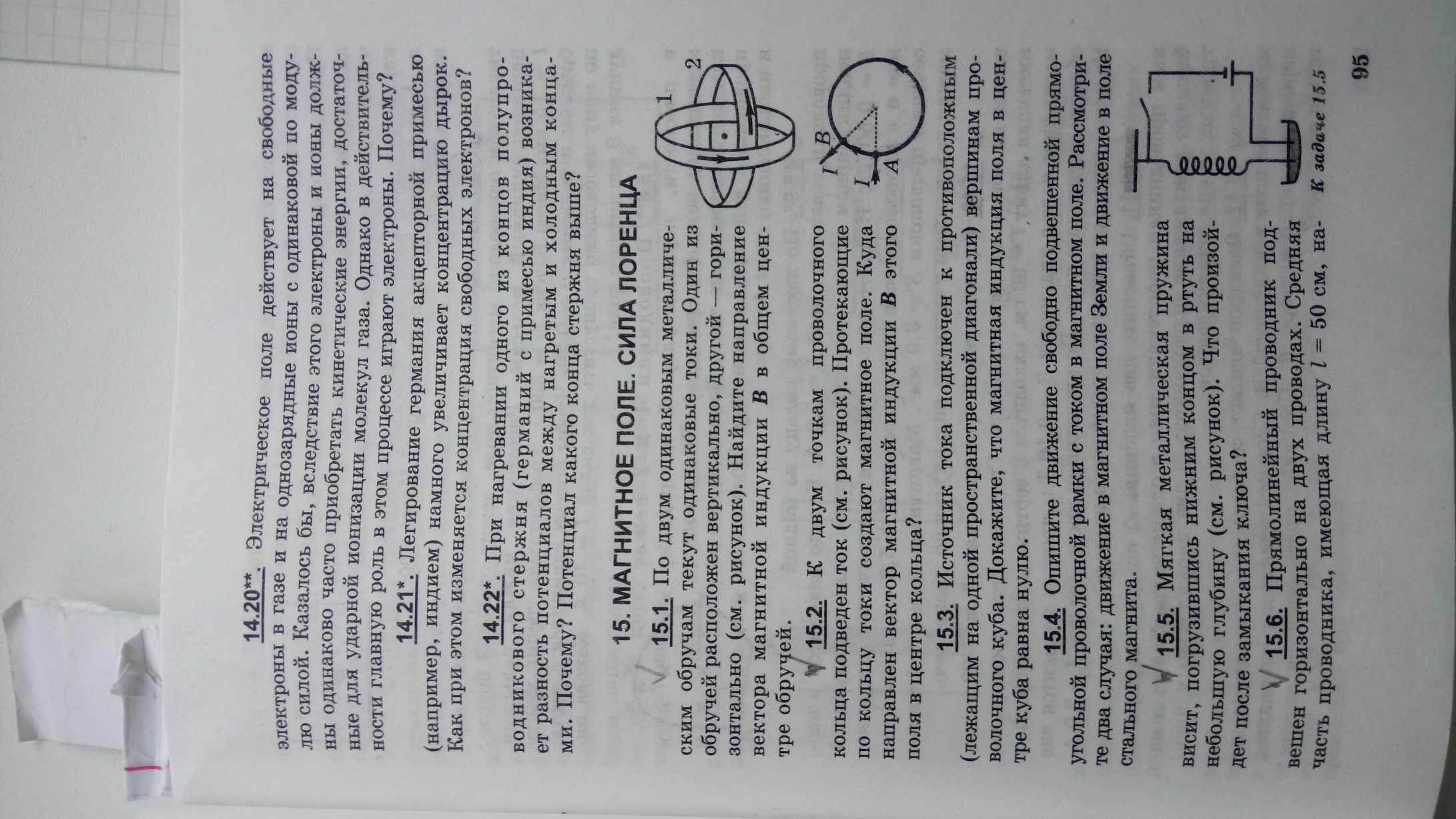 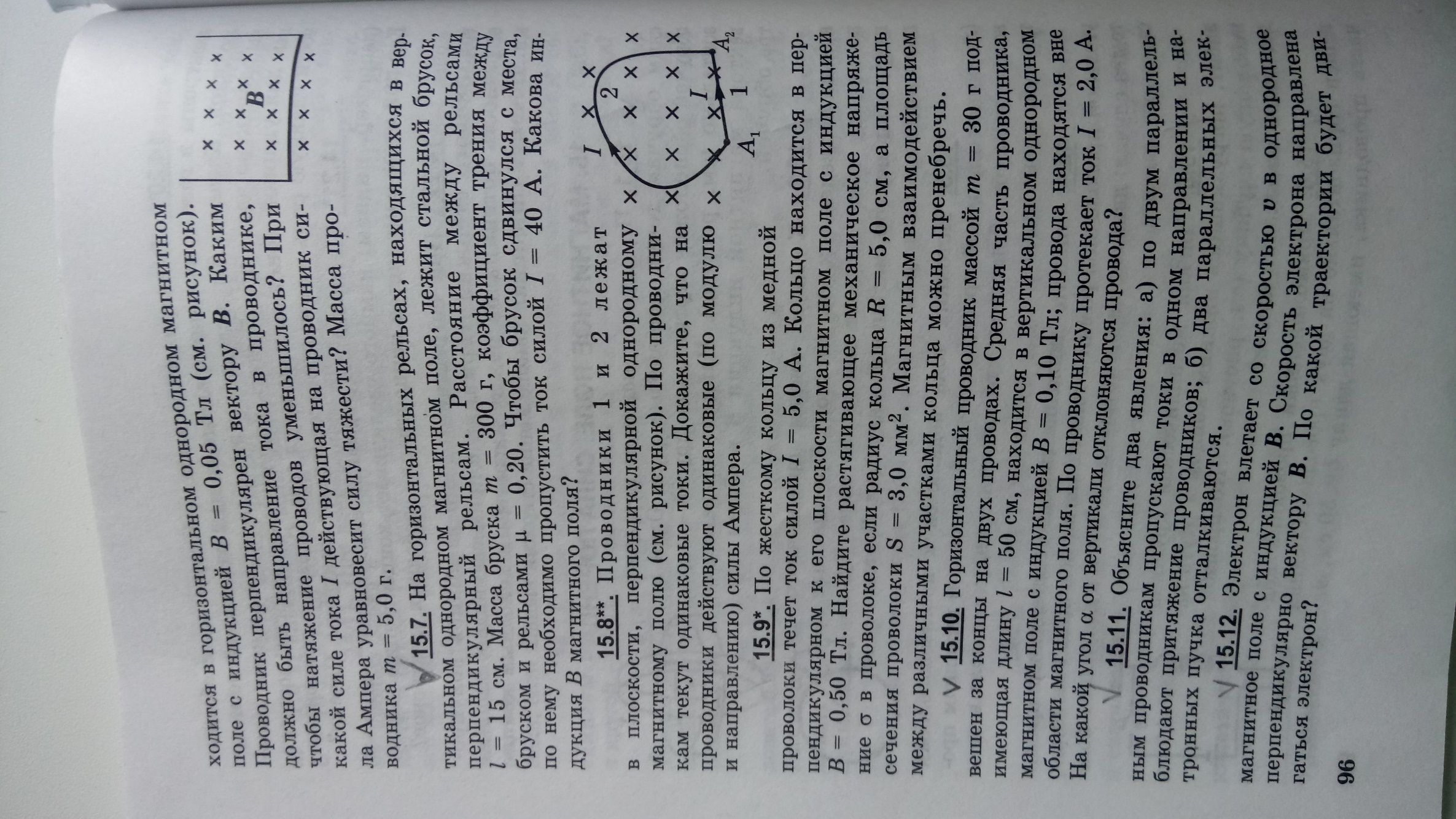 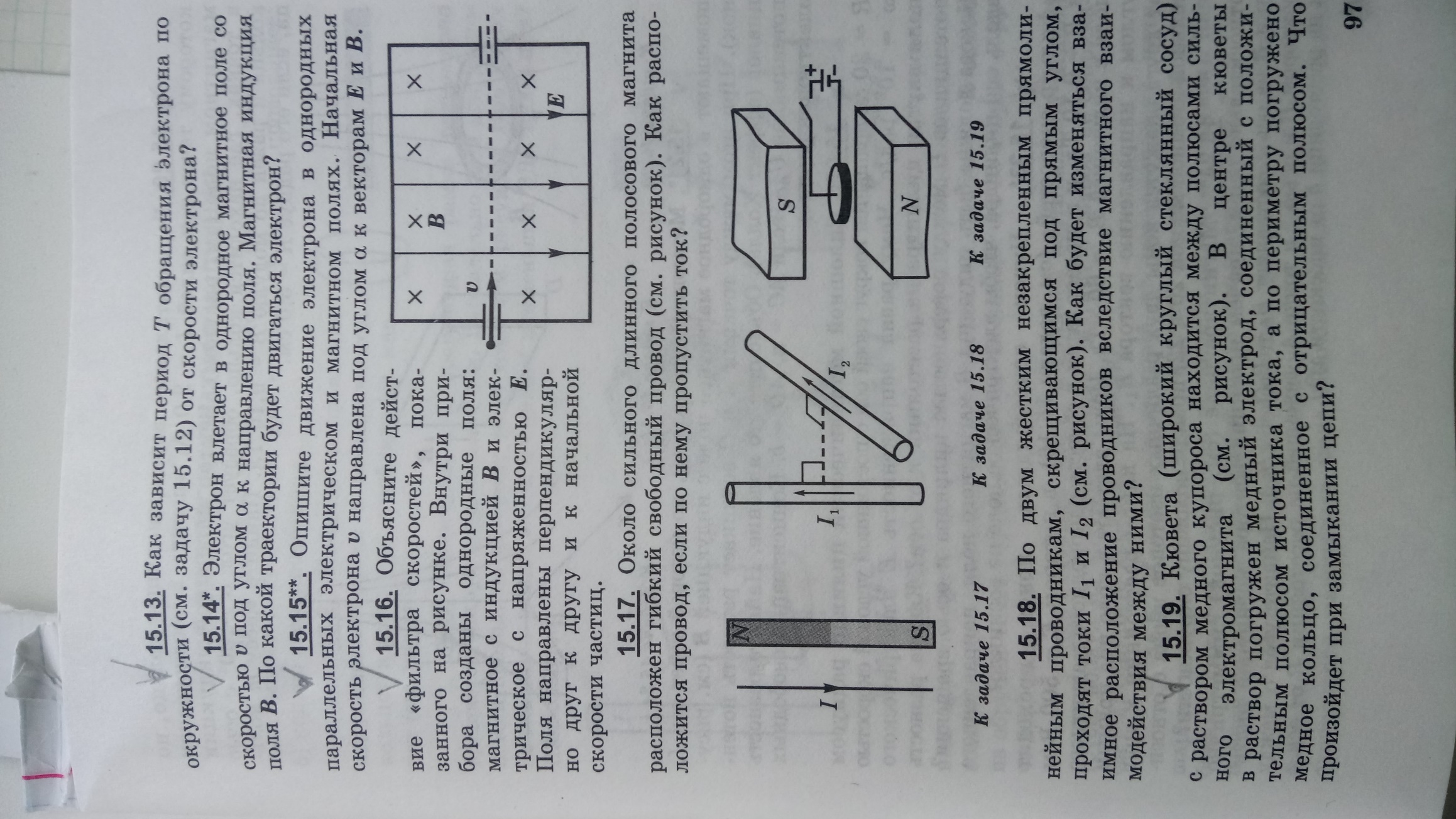 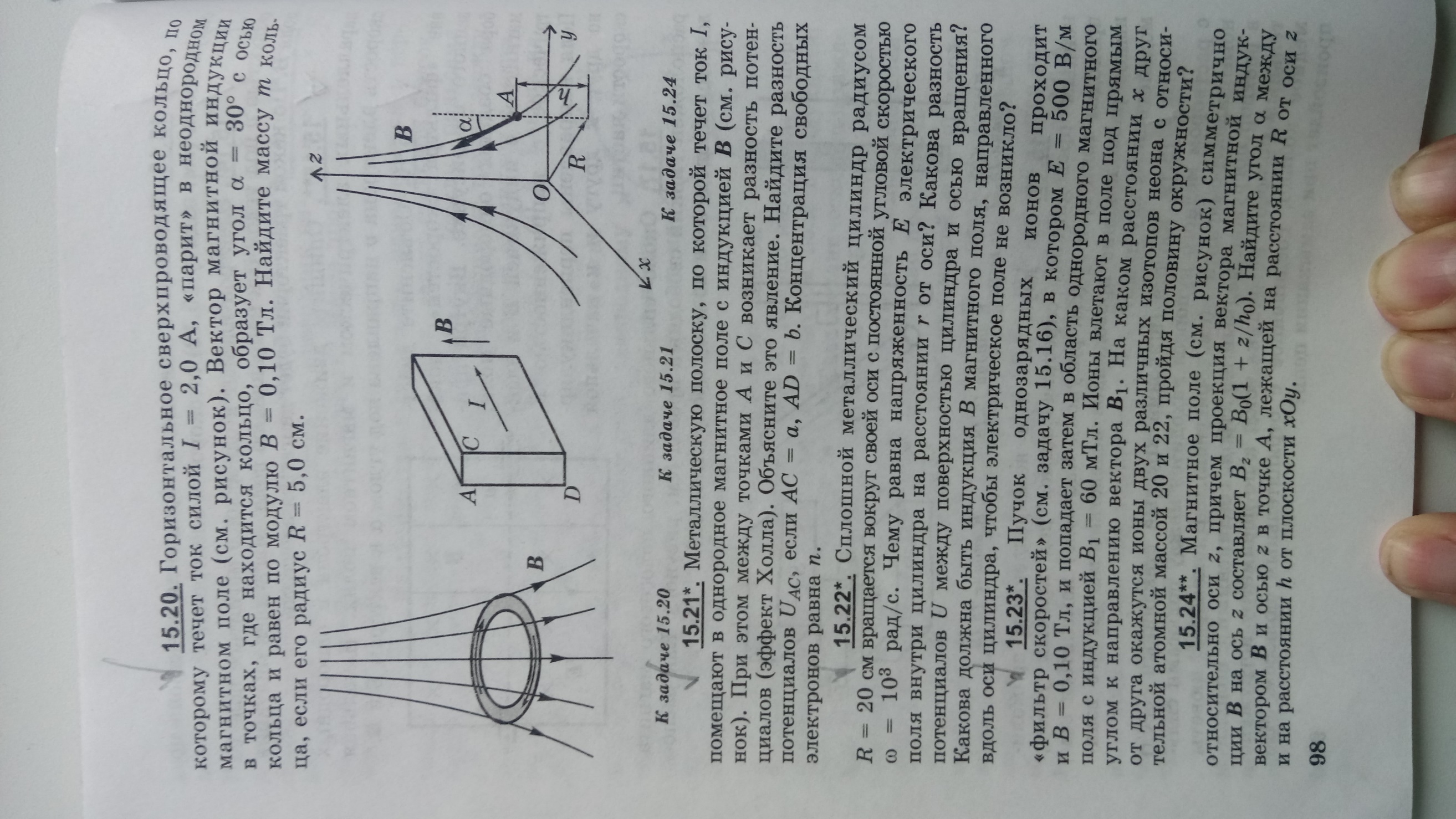 